 COURSE LIST WORKSHEET FOR ELEMENTARY EDUCATION MAJOR 2016 CATALOGStudent Name ___________________________Today’s Date _____________________Liberal Arts Core – 41 credits – {Alternative courses in brackets}Note alternate introductory Liberal Arts Core courses for Mathematics and Science Academic Tracks_____  1a 	ENG 122 (3)	_____  5a 	PSCI 100 (3) [105] (3) _____  1b 	ENG 123 (3) {ENG 225} 	_____  5b 	GEOG 100 (3) OR 110 (3)_____  2 	MATH 181 (3)	_____  6 	SCI 265 (4)_____  2 	MATH 182 (3)	_____  6 	SCI 266 (4) _____  3a	ART 190 or MUS 140 or THEA 130 (3) (choose one)	_____  7 	INTERNATIONAL (3) (NOT BA 251)_____  3b 	ENG 131 (3) or ENG 211 (3)	_____  8 	MULTICULTURAL (3)_____  4 	HIST 100 (3)II. ELED Core – 23 credits   See www.unco.edu/teach for ELED information.  _____ 	HIST 224 (3) or GEOG 224 (3)	_____	EDRD 314 (3) _____ 	EDEL 250 (3) 	_____ 	EDEL 320 (3) _____	MATH 283 (3) prerequisites: MATH 181 and 182 	_____	PVA 310 (3) prerequisite: ART 190 or MUS 140 or THEA 130_____ 	SCI 465 (2)	_____ 		EDSE 325 (3)III. Academic Tracks – 12 credits --See catalog for specific requirements. Note alternate introductory Liberal Arts Core courses for Mathematics and Science Academic Tracks.	_____  1.							_____  3. 	_____  2.							_____  4.IV. PTEP – 50 credits – See www.unco.edu/teach for PTEP information and checkpoint course application forms. _____ 	EDEL 101 (1)Checkpoint courses (0): 	_____ EDFE 110 	_____EDFE 120	_____ EDFE 120	_____ EDFE 130	A. Prerequisites: Complete EDFE 110 before registering _____ 	EDF 370 (3) requires 2.75 GPA					_____ 	EDSE 429 (3)_____ 	EDEL 350 (3) complete before SS/Literacy Practicum - requires 2.75 GPA 	_____ 	SES 403 (1)_____ 	PSY 347 (3) requires 2.75 GPA					_____ 	TESL 380 (3)	B. Practicums:  Must be completed before Student Teaching - Pass Praxis II test prior to Student TeachingSocial Studies and Literacy Practicum (11)			Mathematics and Science Practicum (10)_____ EDEL 425 (3)					_____ EDEL 420 (3) _____ EDEL 455 (3)					_____ SCED 475 (3) _____ ET 340 (2)						_____ EDEL 339 (1) _____ EDEL 457 (3)					_____ EDEL 459 (3) _____ EDFE 120 (0)					_____ EDFE 130 (0)	C. Student teaching:  3.0 cumulative GPA required for placement in Student Teaching	_____ EDEL 454 (12) Student Teaching in the Elementary SchoolElementary Education (ELED):  Teacher Licensure Emphasis One possible way to complete this major in four yearsFRESHMAN YEARSOPHOMORE YEARJUNIOR YEARPRAXIS must be taken prior to enrolling in EDFE 120SENIOR YEAR All sections of the PRAXIS must be passed prior to Student TeachingTotal credits: 126Elementary Education Advisors                                                              Jaime Donahue	                                    Elizabeth Osborn                                                 Jaime.Donahue@unco.edu                              Elizabeth.Osborn@unco.eduMcKee Hall, Room 216		970-351-2908		www.unco.edu/teach 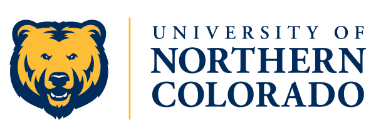 FIRST SEMESTERLiberal Arts Core EDEL 101                                                                      16 creditsSECOND SEMESTEREDFE 110 (0)Liberal Arts Core                                                      16 creditsFIRST SEMESTERLiberal Arts CoreAcademic Track courses15 creditsSECOND SEMESTERLiberal Arts CoreELED Core coursesAcademic Track courses*PTEP prerequisites17 creditsFIRST SEMESTERLiberal Arts CoreELED Core coursesAcademic Track coursesEDEL 350 (3) requires 2.75 cumulative GPA*PTEP prerequisites EDFE 120 (0)17 creditsSECOND SEMESTERSocial Studies and Literacy PracticumAcademic Track coursesELED 425 Social Studies Methods (3)EDEL 455 Literacy (3)EDEL 340 Technology (2)EDEL 457 Social Studies/Literacy Practicum (3)*PTEP prerequisitesEDFE 120 (0)17 creditsFIRST SEMESTERMathematics and Science Practicum     Academic Track courses     EDEL 420 Math Methods (3)     SCED 475 Science Methods (3)     EDEL 339 Assessment Data (1)     EDEL 459 Mathematics/Science Practicum (3)     EDFE 130 (0) 16 creditsSECOND SEMESTEREDEL 454 Student Teaching (12) requires 3.0 cumulative GPA12 credits